Fac-simile domanda per inserimento negli elenchi per la designazione di terne di collaudatori tecnici-amministrativi Spett.le Ordine degli Architetti P.P. e C. della Provincia di Vicenza
da trasmettere via PEC  oappc.vicenza@archiworldpec.itIl/La sottoscritto/a _____________________ iscritto/a all’Ordine degli Architetti P.P. e C.  della Provincia di Vicenza, al n. ____ sezione A o B (mettere una X sulla sezione di appartenenza) settore Architettura,DICHIARAdi essere in possesso dei seguenti requisiti
•iscrizione alla sezione A o B settore Architettura dell’albo da almeno 5 anni; 
•essere in regola con il versamento della quota di iscrizione all’Ordine; 
•essere in regola con l’obbligo di aggiornamento professionale; 
•essere in regola con la copertura assicurativa obbligatoria; 
•non avere sanzioni disciplinari in corso;
ALLEGAcurriculum professionaleCHIEDEdi essere inserito nell’elenco per la designazione di terne di collaudo tecnico-amministrativo tenuto da codesto spettabile Ordine Professionale. Il sottoscritto, in caso di designazione, si impegna a: 
- comunicare la nomina all'Ordine entro 15 giorni dalla data di incarico; 
- rinunciare alla nomina nel caso di incompatibilità al conferimento come previsto dalla normativa vigente in materia.
      DICHIARO DI AVER PRESO VISIONE E DI ACCETTARE LE DISPOSIZIONI PER LA DESIGNAZIONE DELLE TERNE DI COLLAUDO TECNICO-AMMINISTRATIVO . DICHIARO DI AVER PRESO VISIONE DELL'INFORMATIVA RELATIVA AL TRATTAMENTO DEI PROPRI DATI PERSONALI DI CUI AL REGOLAMENTO (UE) 2016/679, DEL D.LGS 196/03 COSI' COME MODIFICATO DAL D.LGS 101/2018 E S.M.I. PRESENTE SUL SITO DELL’ORDINE ARCHITETTI P.P.C. AL LINK: https://www.ordinearchitetti.vi.it/privacy.php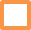 Data _________________                                                      firma__________________